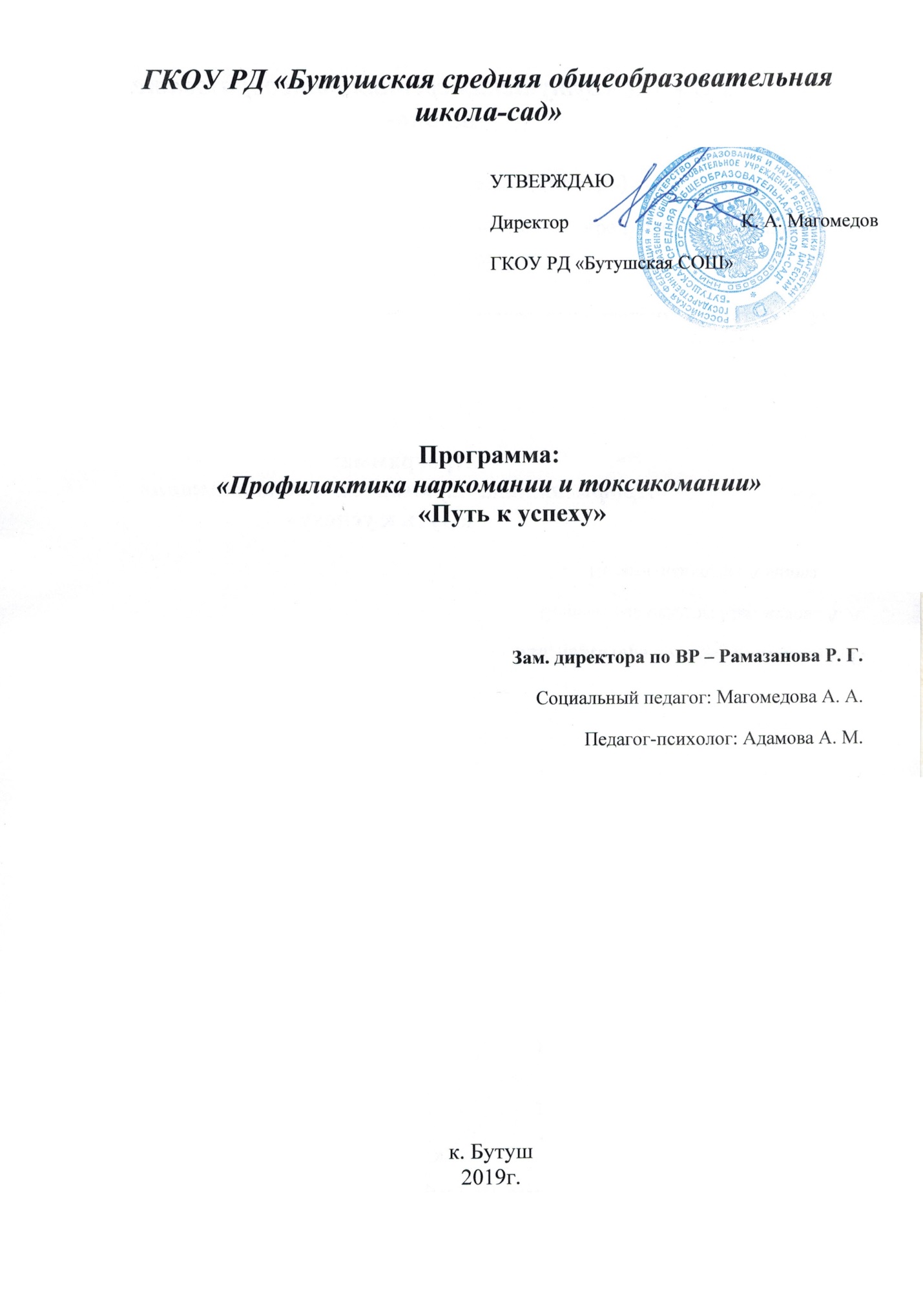 Дети - это наша старость. Правильное
воспитание - это наша счастливая старость, плохое воспитание - это будущеегоре, это наши слезы, это наша вина перед
другими людьми, перед всей страной.А. С. МакаренкоАктуальность программыСегодня страна переживает один из сложнейших этапов своего развития. Наблюдается разрушение традиционной системы ценностей и нравственных ориентиров - все это способно порождать ощущение беспомощности и отчаяния даже у взрослого человека. Особенно же сложно в столь непостоянном мире молодому человеку, чей взгляд на жизнь только формируется, который зачастую остается один на один со своими проблемами, потому что родители заняты обеспечением семьи материальными благами. Возникает желание уйти, «спрятаться» от жизни, почувствовать себя в безопасности. Алкоголь, психотропные вещества, наркотики создают для многих юношей и девушек иллюзию такой «внутренней безопасности», на время дают возможность испытать чувство психологического комфорта, благополучия. Характерной чертой подросткового возраста, способствующей приобщению к наркотикам, является повышенная внушаемость, склонность к группированию и подражательным действиям.Эксперты Всероссийского общества здравоохранения (ВОЗ)заявляют, что среди молодых людей, потребляющих наркотики, чаще всего действуют следующие мотивы:Удовлетворение любопытства.75,3% всех потребителей наркотических веществ впервые попробовали их из подражания или любопытства. Многие подростки пробуют наркотики, не считая токсикоманию, алкоголизм и наркоманию чем-то предосудительным. То есть они даже не представляют себе той опасности, которую таит в себе употребление ПАВ.Подражание. Подросток, попадая в компанию, как правило, ориентируется на поведение лидера компании. И если кто-то из компании, а тем более лидер, потребляет ПАВ, подросток старается попробовать их тоже. Тем самым он как бы утверждает свою принадлежность к данной группе. Почти 1/3 подростков, впервые попробовавших наркотик или одурманивающее средство, сделали это, подражая своим авторитетам.Веяние определенной «моды» на ПАВ в кругу молодежи. В возникновении такой «моды» главную роль играет абсолютная неосведомленность молодых людей относительно ПАВ и их влияния на организм.Крушение идеалов и духовно-нравственных ориентиров. Безыдейность и бездуховность - вот та благоприятная почва, на которой приживаются многие пороки человеческие, в том числе и токсикомания, алкоголизм и наркомания.Поскольку среди особенностей развития подростков выделяются интенсивное формирование чувства собственного Я и при этом недостаточный уровень социальной компетентности, поэтому основой профилактической программы  стала организация помощи учащимся по осознанию себя и своего жизненного пути.Все зависимости имеют биологическую основу и социальные следствия, а в личностно-психологическом плане представляют собой этическую проблему. Поэтому вопросы профилактики токсикомании, алкоголизма и наркоманиитесно связаны с задачами нравственного воспитания, помогающимиразвивать у подростков ценностные установки к здоровому образужизни.Профилактика токсикомании, алкоголизма и наркомании среди подростков ля педагогов наших школ является неотъемлемой частью всей системы воспитания и должна обеспечиватьрешение не только собственно антинаркогенных, но также и общих задач воспитания. Выработка у подрастающего поколения устойчивости к наркотическому давлению среды имеет актуальное значение, поскольку рост токсикомании, алкоголизма и наркомании достигает в настоящее время угрожающих размеров.Основными моментами в профилактической работе педагогического коллектива школы среди подростков являются:обучение учащихся умению противостоять жизненнымтрудностям и конфликтным ситуациям;- формирование у подростков отрицательного отношенияк наркотикам, токсическим средствам, алкоголю и последствиям их употребления.Совместными усилиями школы, семьи, общества должно являться открытое образовательное, воспитательное пространство, благодаря которому подрастающий гражданин должен укрепиться в мысли о том, что именно он ответственен за свое собственное здоровье и должен рассматривать его как высшую ценность.Нормативно-правовая база обеспечения профилактической работы1. Конституция Российской Федерации (.).2. Федеральный закон «Об образовании» (2013 г.).3. Уголовный кодекс Российской Федерации от 13.09.96 № 63-ФЗ (с изменениями и дополнениями).4. Уголовно-процессуальный кодекс Российской Федерации от 18.12.2001 № 174-ФЗ (с изменениями и дополнениями).5. Кодекс Российской Федерации об административных правонарушениях от 30.12.2001 № 195-ФЗ (с изменениями и дополнениями).6. Семейный кодекс Российской Федерации от 29.12.1995 № 223-ФЗ (с изменениями и дополнениями).7. Федеральный закон от 08.01.98 № 3-ФЗ «О наркотических средствах и психотропных веществах» (с изменениями и дополнениями).8. Федеральный закон от 24.06.99 № 120 «Об основах системы профилактики безнадзорности и правонарушений несовершеннолетних» (с изменениями и дополнениями).9. Конвенция о правах ребенка от 26.01.1990.10. Федеральный закон от 24.07.1998 № 124-ФЗ «Об основных гарантиях прав ребенка в Российской Федерации».11. Федеральный закон от 10.07.2001 № 87-ФЗ «Об ограничении курения табака».12. Приказ Министерства образования Российской Федерации от 28.02.2000 № 619 «О концепции профилактики злоупотребления психоактивными веществами в образовательной среде».13. Приказ министерства общего и профессионального образования РФ от 23.03.99 № 718 «О мерах по предупреждению злоупотребления психоактивными веществами среди несовершеннолетних и молодежи».14.Письмо Министерства образования и науки России, МВД России, ФСКН России от 21.09 2005 № ВФ – 1376/06 «Об организации работы по предупреждению и пресечению правонарушений, связанных с незаконным оборотом наркотиков в образовательных учреждениях».Участники программыОсновным звеном программы является коллектив детей, педагогов и родителей ОО ГКУ РД «ЦОДОУ ЗОЖ», участвующих в организации и проведении мероприятий, направленных на здоровый образ жизни, профилактику алкоголизма, наркомании и токсикомании. Участниками программы являются всеучащиеся школы в возрасте от 8 до 18 лет. Ограничений и противопоказаний на участие в программе нет.Цели программы:- создание в нашей школе системы воспитательной работы по профилактике наркомании, токсикомании и алкоголизма несовершеннолетних, позволяющей учащимся развиваться в благоприятной открытой среде;-  развитие у учащихся школы позитивных отношений с окружающими, приобретение умения адаптироваться к отрицательным эффектам окружающей среды, выражать свои чувства, разрешать конфликты, сопротивляться давлению, которое угрожает здоровью и жизни;- формирование личностных нравственных качеств подростков.Поставленные цели реализуется через решение следующих задач:Вовлечение учащихся в позитивную общественно полезную деятельность, адекватную их интересам, способностям и психическому состоянию.Сдерживание вовлечения учеников в употребление ПАВ за счет пропаганды здорового образа жизни.Развитие у подростков позитивных отношений с окружающими, приобретение умения адаптироваться к отрицательным эффектам окружающей среды, выражать свои чувства, разрешать конфликты, сопротивляться давлению, которое угрожает здоровью и жизни.Предупреждение употребления психоактивных веществ детьми и подростками.Обучение навыкам ответственного поведения в пользу своего здоровья.Привлечение молодёжи, попавшей в трудную жизненную ситуацию, к занятию общественно значимыми видами деятельности.Профилактика правонарушений и преступлений, асоциальных явлений в ученической среде.Развитие системы организованного досуга и отдыха детей и подростков во внеклассной и внешкольной жизни.Увеличение степени самостоятельности детей и подростков, их способности контролировать свою жизнь и более эффективно разрешать возникающие проблемы через организацию коллективных творческих и социальных практик.Организация и развитие различных форм внешкольной подростковой инициативы по оказанию помощи инвалидам, престарелым, многодетным семьям через волонтерскую, трудовую деятельность.Координация совместной работы образовательного учреждения, учреждениями дополнительного образования, учреждениями культуры с семьями.Привлечение родителей для совместной организации внеурочной (досуговой, проектной, спортивной, творческой, социальной) деятельности.Работа с родителями по обучению методам семейного воспитания.Воспитание гражданских качеств и толерантности у учащихся через организацию социально значимой деятельности.Концептуальные основы программы-	Педагогизация окружающей среды - интеграция и координация усилий всех субъектов воспитания - семьи, школы, УДО, детских подростковых центров по месту жительства, центра диагностики и консультирования, административно-правовых структур и общественности.	-	Включение в воспитательный (и коррекционный) процесс всех сфер личности подростка: интеллектуальной (сознательноеусвоение подростком общественных норм поведения); действенно-практической (вовлечение в общественнополезнуюдеятельность) и эмоциональной (общение с окружающими).-	Единство и взаимодополняемость психологических и педагогических методов.-	Принцип личностной направленности - учет индивидуальныхсклонностей и интересов, своеобразия характеров, упор наличностное достоинство подростков, опора на положительные качества.-	Комплексный и системный подход к диагностике, профилактике и коррекции.-	Учет возрастных и индивидуально-личностных особенностейподростков.-	Принцип единства образования, организации досуга и индивидуальной помощи и поддержки подростков.Методологические основы программы.Работа по программе профилактики  требует долгосрочных усилий. Одноразовые мероприятия гораздо менее эффективны, чем систематические.Отдельные тематические дни, классные часы, мероприятия не несут в себе особого смысла, если они не включены в контекст более продолжительнойработы. Поэтому профилактическая работа должна бытьдостаточно протяженной во времени и вестись в каждойучебной (возрастной) группе. По мере роста и взросления детей и подростков у них появляется необходимость еще и еще разобсудить свои знания, свой опыт и ценностные ориентации в группе сверстников. Многие вопросы эмоциональнозаряжены или касаются глубинных, личностно значимыхценностей, поэтому на их осознание и переработку необходимо время. Кроме того, молодые люди находятся наразных стадиях своего личностного развития, и поэтомунекоторым из них требуется более продолжительное время для осмысления полученных знаний и изменения своегоповедения.Условием успешности реализации программы являетсяее системный характер, качество проведения и разнообразие применяемых методов работы. Для достижения высокого качества профилактической работы важно избегать лекций, направленных на сухое перечисление нравственных норм.Теоретико-методологические основы предлагаемой  программы нравственного воспитания молодежи «Путь к успеху»:научное видение воспитательного процесса Н. Е Щурковой (ценностное восприятие мира): развивая свой разум, овладевая знаниями, человек приобретет объективность, то есть способность видеть мир, природу, других людей и себя такими,какие они есть. Чем больше человек развивает объективность, тем богаче его выбор, тем более свободным, зрелымон становится, тем эффективнее он может создавать мир. В соответствии с ценностным подходом в воспитании, логика программы «Путь к успеху» выстраивается следующим образом: цель воспитания — программа воспитания — средства работы с учащимися — план работы с учащимися. Каждый актпроживания жизни, направленный на сохранение здоровья, становится моментом развития молодых людей, целенаправленнымпродвижением вперед к освоению, усвоению и присвоению культуры здорового образа жизни.принципы создания и стимулирования здорового образа жизни в воспитательном процессе Л. И. Маленковой: - Я как наивысшая ценность. «Любитьсебя — значит радоваться самому факту своего существования и быть благодарным природе за то, что живешь.Любить себя — это значит уважать свою Личность, меройдостоинства которой является любовь к факту своей жизни; к самому процессу жизни...» - Другие люди — непреходящая ценность. «Другой человек, окружающие люди, абстрактныйЧеловек (любой) и все человечество — непреходящая ценность. А. Н. Радищев говорил, что только тогда человекстановится человеком, когда научается видеть человекав другом. Любого человека — «хорошего» ли, «плохого» ль, — воспринимай таким, каков он есть, со всеми его достоинствами и пороками…- Любое обстоятельство жизни есть развитие. «Обстоятельства жизни, окружающие меня и моихвоспитанников, могут быть различными: и плохими, и хорошими (они стихийны), но своим отношением их всегдаможно обратить во благо собственного развития. В преодолении трудностей мужает и развивается тело, крепнет дух,утончается и совершенствуется интеллект». модель поведенческих изменений социо-когнитивной теории (Бандура А.), главная задача которой — вооружить учащихся навыками и верой в себя, которые позволили бы им постоянно использовать теоретические знанияна практике, даже при наличии сопротивления. Убеждение людей, что они сами могут мотивироватьсебя и управлять собственным поведением, играет решающую роль в том, задумаются ли они об изменении связанных со здоровьем привычек. Они не видят смысла даже впопытке изменения, если полагают, что не в их силах управлять своим поведением и поведением других. Даже те, кторазделяет идею о том, что их вредные привычки, возможно,наносят ущерб здоровью, не слишком преуспевают в ограничении или пресечении такого поведения до тех пор, покане наберутся сил противостоять «подстрекателям».принципы профилактической работы и воспитания сознательного негативного отношения молодых людей к употреблению алкоголя, токсических веществ, наркотиков (В. В. Колбанов):- системность. Реализация этого принципа невозможнабез концептуальной основы. Вместо разрозненных информационных фрагментов необходима система мер,объединенных общностью цели и задач. Выбор средстви прогнозируемый результат сверяются с промежуточными результатами. В этом случае логично выстраивается последовательность действий и характер межсекторального (межведомственного) взаимодействия.- поэтапность и преемственность (во времени и в профессионализме). Этот принцип имеет тройственноеприменение: в становлении самой системы; в квантовании взаимодействия воспитателя с воспитанникомдля обеспечения ассимиляции информации, мотивови алгоритмов деятельности; в становлении компетентности и профессиональном росте самого воспитателя.Преемственность предусматривается не только междуэтапами, но и во взаимодействии звеньев воспитательной системы.- гуманизация отношений (в частности, в области образования) . Субъект-субъектные отношения вместо субъект-объектных. Молодые люди не только готовятся к самостоятельной жизни, но и живут реально «здесь и сейчас». У них есть свое видение мираи свои проблемы, хотя они еще социально незрелы.- гарантии безопасности. От специалиста, работающего с молодыми людьми, требуетсяследование формулам: «Не навредить ни действием, нибездействием» и «Профессиональная тайна и профессиональная компетентность».- открытость. Любая открытая система предусматриваетполучение и передачу информации в их динамическомравновесии. Следовательно, в соответствии с востребованностью должны  быть обеспечены доступность,необходимость и достаточность информации и помощив решении личных проблем (в удобном месте, в удобноевремя).- бинарность взаимодействия. Активность ученика в познании себя и активность взрослых в помощи молодомучеловеку вместо привычной схемы «донор—реципиент».- Вариативность. Учет биологического и социального развития молодого человека.Также в программе соблюдаютсяпринципы преемственности, дифференцированности, аксиологичности, легитимности, многоаспектности.Принцип преемственности основан на построении воспитания по типу спирали, по мере обучения повторяющиеся темы усложняются и развиваются.Принцип дифференцированности основан на дифференциации своих целей, задач, средств и планируемых результатов с учётом возрастного состава детей, которые в данном случае выступают как субъекты первичной профилактической деятельности.Принцип аксиологичности (ценностной ориентации) направлен на формирование ценностей здорового образа жизни, уважения к человеку, государству и окружающей среде.Принцип легитимности предусматривает действия, не нарушающие установленную в законе компетенцию органа или лиц, осуществляющих профилактическую работу, действия, не нарушающие прав и свобод учащегося как гражданина и члена общества, к которому относятся профилактические мероприятия.Принцип многоаспектности предполагает сочетание воспитательного, психологического и образовательно-обучающего аспектов профилактической деятельности. Воспитательный аспект ориентирован на формирование позитивных моральных и нравственных ценностей, определяющих выбор здорового образа жизни, отрицательного отношения к употреблению ПАВ. Психологический аспект направлен на формирование стрессоустойчивых личностных установок, позитивно-когнитивных оценок, а также навыков «быть успешным», быть способным сделать позитивный альтернативный выбор в трудной жизненной ситуации.Образовательно-обучающий аспект формирует систему представлений и знаний о социально-психологических, медицинских и правовых последствиях употребления алкоголя, наркотических средств. Он предполагает предоставление учащимся научно обоснованной, соответствующей возрасту информации о ПАВ.Способы, обеспечивающие гарантию прав участников программы:1.Недопустимость применения методов психологического (и  физического) насилия: обращения к учащимся в грубой форме, угрозы, выражения открытого неприятия, постоянной критики части учеников, преднамеренной физической или социальной изоляции отдельных учащихся и т.д..2. В соответствии с принципами государственной политики в интересах детей педагогический коллектив не препятствует созданию по инициативе обучающихсяв возрасте старше восьми лет общественных объединений. 3. Обучающиеся вправе самостоятельно или через своих выборных представителей ходатайствовать перед администрацией ОУ о проведении с участием выборных представителей обучающихсядисциплинарного расследования деятельности работников образовательных учреждений, нарушающих и ущемляющих права ребенка (Конфликтная комиссия).4.ОбучающиесяОУ могут осуществлять выбор при организации и посещении школьных внеклассных и внеурочных занятий и мероприятий, при планировании индивидуального образовательного маршрута.5. Организована общедоступная среда: на сайте школы, а также вместах, доступных для детей и родителей (лиц, их заменяющих), вывешиваются тексты уставов, правил внутреннего распорядка ОО; списки органов государственной власти, органов местного самоуправления и их должностных лиц (с указанием способов связи с ними) по месту нахождения учреждений, осуществляющих контроль и надзор за соблюдением, обеспечением и защитой прав ребенка.6. Проводится правовой всеобуч через знакомство с памятками-обязательствами.7. Соблюдается свобода выражения учениками своего мнения.8. Осуществляются права на равенство независимо от успеваемости, внешнего вида, национальности, пола, состояния здоровья, материального положения родителей, родственных связей между учеником и учителем и т.д., права на неприкосновенность частной и семейной жизни, права на справедливое разрешение конфликтовПедагоги школы несут в установленном законодательством Российской Федерации порядке ответственность за жизнь и здоровье обучающихся, нарушение прав и свобод обучающихся,иные действия, предусмотренные законодательством Российской Федерации.К педагогам, реализующим программу «Путь к успеху»,  предъявляются определенные требования. Педагог должен:– своими действиями соблюдать установленную в законе компетенцию лиц, осуществляющих профилактическую работу, соблюдать права и свободы несовершеннолетнего как гражданина и члена общества;- создавать положительную психологическую атмосферу. Этому способствует отсутствие оценочного отношения к ответам учащихся, конструктивное отношение к их ошибкам, установление правил поведения, соблюдение принципов программы и использование групповых методов работы с детьми;- иметь достаточное представление о проблеме, обладать необходимой информацией;– ясно понимать, что школьники имеют свои возрастные особенности, дети и подростки имеют право быть не такими, как взрослые, существует «группа риска» по формированию зависимости;– иметь свою собственную определённую позицию по отношению к употреблению алкоголя, наркотиков, психоактивных веществ;– обладать достаточно высоким уровнем личностного здоровья (т.е.быть ответственным по отношению к своей жизни и здоровью), иметь адекватную самооценку, уметь делать выбор, иметь навыки общения и решения собственных проблем;– в ходе классного часа, занятия, мероприятия побуждать детей делиться своими знаниями и мнениями, задавать открытые вопросы (вопросы, допускающие множество ответов), говорить на открытом языке (язык – вероятности), вести групповую дискуссию, обобщать и комментировать высказывания детей.В то же время, педагог, во-первых, не должен быть экспертом, во-вторых, должен быть готов принять каждое высказывание ученика, считать егоимеющим право на существование и, в-третьих, не считать себя исключительным источником знаний, а своё мнение – единственно верным.Кадровое обеспечение программы:психологи социально-психологической службы;классные руководители;школьный психолог;заместители директора школы (по ВР и УВР);педагоги дополнительного образования;муниципальные специалисты, работающие в области профилактикизлоупотребления подростками алкоголем, наркотиками, психоактивными веществами (ПАВ);инспектор ОПДН;специалисты реабилитационного центра «Чайка»;специалисты центра диагностики и консультирования;волонтеры.Алгоритм реализации программыПервый этап - организационный(сентябрь) - анализ состояния правопорядка в школе, непосредственное планирование, согласование планов, сведение их в единый комплексный план с учетом обстановки и рекомендаций, изучение потребностей и запросов учащихся школы и их родителей.Второй этап - деятельностный(октябрь - май) – координация действий, осуществление запланированных мероприятий, разработка системы  контроля за их реализацией.Третий этап - итоговый(июнь) - анализ и подведение итогов работы, планирование на следующий год с учетом рекомендаций, выработанных в результате анализа.Информационно-методическое обеспечениепрофилактической работыСоциально-психологическое сопровождение профилактической деятельностиОсновные направления работы с обучающимисяВнедрение эффективных методов для обучения детей умению противостоять вовлечению в любые формы наркоманииОрганизация массовых мероприятий с учащимися по пропаганде ЗОЖ (линейки, акции)Создание условий для обеспечения занятости подростков во внеурочное время через организацию работы кружков, секций, клубовОрганизация выставок литературы для обучающихся по профилактикеПроведение конкурсов плакатов, газет, агитбуклетов, рефератов по проблеме профилактикиПроведение научно-практических конференций по вопросам здоровьесбереженияПроведение диагностики обучающихся по проблеме наркомании, токсикомании, алкоголизма.Реализация программы «Путь к успеху»Механизм реализации программыОрганизация работы с обучающимися в течение годаЗанятия с обучающимися (работа в группах во внеурочное время):- «Как отказаться от предложенных наркотиков»-«Сопротивление массовой рекламе ПАВ»- «Наркотики, ПАВ и последствия их употребления»- «Последствия употребления наркотиков»- «Личность и индивидуальность»- «Самоуважение»- «Уверенность в себе. Навыки уверенного поведения»- «Способы преодоления стресса»- «Сопротивлению давлению социального окружения»- «Свобода и ответственность – выбор XXI века»- «Моё здоровье»2. Профилактические тренинги, мозговые штурмы   -  «Скажи НЕТ!»- «Учусь сопротивляться давлению», - «Я и они»3. Памятки для подростков:- «Скажи наркотикам «нет»- «Тебе нужны наркотики? Нет! Это наркотикам нужен ты (информация к размышлению)»- «Я выбираю жизнь»4. Конкурсы рисунков, плакатов, буклетов- «Сигарета - не конфета, ты подросток помни это»5. Ролевые игры- «Кто кого, или подросток в мире вредных привычек»- «Школа самоуважения»- «Качества личности, которые помогают воздержаться от употребления наркотических веществ» - «Дружба. Кого можно назвать другом?»6. Конкурс антирекламы «Спасти и сохранить»;Цикл бесед «Мы выбираем будущее»7. Беседы со специалистами:«О наркотиках и наркоманиях»;«Гибель от передозировки»;«Проблемы здоровья наркоманов»;«Жизнь на острие иглы»; «На краю пропасти», «Чёрный цвет белых фантазий», «Не пробовать, не начинать!»,«Рост преступлений, совершаемых наркоманами»8. Работа с неформальными лидерами (учёба актива; участие во внеклассных и городских мероприятиях «Не переступи черту»; просмотр тематических видеофильмов; шефская помощь).9. Тематические классные часы в течение годаРабота с родителямиОрганизационная деятельность:создание родительского актива ОУ;работа общественных комиссий по делам несовершеннолетних;включение впроцесс управления (Общественный совет, Совет школы)встречи с представителями духовного управления;Информационно-просветительская деятельность:организацияродительско-детских экскурсий;выпуск информационных листов;издание методических сборников;родительский лекторий:3. Работа психологов с родителями:родительские собрания;исследования родительско-детскихотношений в рамкахППМ;- проблемное и тематическое консультирование;- работа родительскихпроблемных семинаров;  - семейное консультирование;«Родительский клуб»4. Творческое направление:ежегодный цикл конкурсов «Моя семья»;       - совместный досуг,праздники;совместные поездки на экскурсии, выходыв театры, походы;        - создание творческихколлективов взрослых и детей;        - семейные мастер-классы;        - открытые занятия5.Пропаганда здоровогообраза жизни семьи:-	традиционные семейные, спортивныепраздники;-	беседы, круглые столы о ЗОЖ;-	семейные гостиные;-	эколого-психологический тренинг «Мирвокруг»;-	профилактика наркомании, алкоголизма, токсикомании в семье6. Индивидуальная работас родителями из семей «зоны риска»Спортивное направление- Участие во Всероссийском дне бега «Кросс наций»- Дни здоровья под девизом «Твое здоровье в твоих руках»- Спортивные конкурсы, соревнования- Фестиваль зарядок- Работа спортивных секций- Соревнования на воде- Школьные олимпийские игры- Президентские состязания- Месячник Здоровья- Школьное первенство по волейболу, футболу и баскетболу- Легкоатлетические эстафетыСоциальное проектированиеСоциальное проектирование - это система навыков, которыедают возможность учащимся легче адаптироватьсяв социуме, оценивать собственные действия и предполагают толерантное отношение к другим людям. Социальное проектированиеориентирует детей на развитие обществоведческого мышления, на понимание ими социальных проблем и явлений, на формирование общественно значимых мотивов, а такжена развитие потребности в изучении общественной жизни черезактивное участие в ней.Цель социального проектирования состоит в подготовке подростков к ответственной и осмысленной жизни и деятельности в демократическом, правовом государстве, гражданском обществе - «От того,что и как я делаю, как веду себя и за что голосую, зависит судьбамоего народа, моего государства, моя собственная, моих близких; завсе я отвечаю, все я должен делать по закону и совести» - формирование растущего человека как субъекта социального действия. Поэтомутак важен опыт участия детей и подростков в социальных проектах,акциях, в общественных детских организациях.Социальные проекты:«Родники» (открытие и обустройство родников на территории Свердловской области), «Собрание добрых дел» (социальный патронаж пожилых людей)«Милосердие без границ» (комплекс благотворительных акций для инвалидов, людей пожилого возраста, подростков, отбывающих наказание в местах заключения; помощь в организации досуговой деятельности общества детей-инвалидов «Лучики», организация КТД для «жителей» Дома ветеранов и т.д. )«Поможем нашим братьям» (помощь бездомным животным городского центра «Ковчег»),Дискуссионный клуб для подростков (выработка активной жизненной позиции),«Души творенья» (волонтерская деятельность в рамках эколого-краеведческих экспедиций),«Зеленые острова» (обустройство загрязненных территорий города),«Доброе дело любимому городу» (социальные трудовые акции, посвященные Дню города),«Весенняя неделя добра»«Аллея добра»«Доброе дело любимой школе», посвященное Дню школы.обустройство зон отдыха в ОУ.Помимо долгосрочных проектов в системы проводятся социальные акции:агит-акция «Не переступи черту»;распространение рекламных листов, плакатов, буклетов «Я выбираю здоровый образ жизни» в рамках областного дня трезвости, всемирного дня борьбы с курением, дней здоровья;строительство зимних городков для учащихся коррекционной школы, дошкольных учреждений;организация на базе ОУ театральных постановок, праздников, концертов для детей микрорайона школы. Летний отдых и оздоровление учащихсяОрганизованный отдых – это, прежде всего, возможность формирования у детей разносторонних интересов и увлечений в сфере досуговой деятельности для творческого развития и роста детей, обогащения их духовного мира и интеллекта. Организованный отдых является одной из форм социальной защиты и воспитания социально полезной личности. Сочетание видов досуга с различными формами образовательной и трудовой деятельности позволяет решить проблемы занятости детей в свободное время и уменьшить степень возникновения и проявления девиантного поведения детей, избежать влечения к алкоголю, наркотикам, ПАВ.Система организации летних оздоровительных кампаний:Критерии отслеживания эффективности программыПредлагается два способа отслеживания эффективности:1 способ: Отслеживание эффективности всей программы в целом.Критерии:- изменение количества подростков, пробовавших спиртное;- изменение количества учеников, потребляющих ПАВ;- увеличение количества детей, негативно относящихся к наркомании, алкоголизму, токсикомании;- результаты проведения мониторинга здоровья учащихся;- активность и заинтересованность школьников в участии в мероприятиях, связанных с тематикой здоровья.2 способ: Отслеживание эффективности каждого проводимого мероприятия программы.После проведения мероприятия проводится анкетирование, опросы участников (детей, родителей) с целью отслеживания эффективности мероприятия, динамики осознания проблемы и отношения к ней, уровня и степени добровольной вовлеченности родителей, обучающихся в мероприятиях.
Ожидаемые результаты и социальные эффекты- Увеличится количество учащихся, занятых в дополнительном образовании.- Снизится количество учащихся, состоящих на учете в ОПДН.-Увеличится количество учащихся, осознающих преимущества здорового образа жизни, заботящихся о своём психофизическом здоровье, стремящиеся к физическому совершенствованию.- Учащиеся получат определенные положительные навыки и приобретут опытв социально значимой и полезной деятельности.- Ученики будут адекватно оценивать свое поведение.- Отказ от курения, употребления алкоголя.Источники информации для учащихсяБелогуров С.Б. «Наркотики и наркомании (Книга для всех). Сургут, Северо-Сибирское региональное книжное издательство, .Мороз О.П. «Группа риска».  «Просвещение» Москва, .В.А.Ерёмин «Улица – подросток – воспитатель» Москва «Просвещение», .М. Безруких, Т.Филиппова. «Разговор о правильном питании». Москва, .Г.Зайцев, А. Зайцев. «Твоё здоровье». С-Пб., .Клиффорд А., Парлез Л. «Путешествие Джуно. Приключения в стране здоровья». Москва «Просвещение», .Е. Литвинов. «Ура, физкультура: Учебник 2-4 кл. Москва «Просвещение», .И. Семёнова «Учусь быть здоровым или как стать Неболейкой». Москва, .Г.Юдин. «Главное чудо света». Москва: Монолог, .http: // jdepi. projectharmony. ruИсточники информации для педагогов и родителейН.Аникеева «Воспитание игрой». Москва, .Н. Коростелев «От А до Я детям о здоровье». Москва: Медициан, .Е. Иваницкая, Т. Щербакова «Алкоголь, курение, наркотики: как выстроить систему эффективной профилактики». Москва. «Чистые пруды», .С. Белогуров «Популярно о наркотиках и наркоманиях». Санкт-Петербург, .Н.В.Вострокнутов «Антинаркотическая профилактическая работа с несовершеннолетними групп социального риска». Московский городской фонд поддержки школьного книгоиздания, Москва, .Б.М.Левин, М.Б.Левин «Наркомания и наркоманы». Москва, Просвещение, .Научно-методический центр «Диагностика. Адаптация. Развитие». «Менеджмент в профилактике злоупотребления психоактивными веществами». Москва, .Серия «Воспитательная работа». «Азбука здоровья: профилактика вредных привычек». Москва «Глобус».Министерство образования и науки Российской федерации. «Основы профилактики ПАВ».Е.Ю.Ляпина «Профилактика социально опасного поведения школьников». Система работы образовательных учреждений. Волгоград.Министерство образования и науки Российской Федерации. «Зарубежный опыт профилактики злоупотребления психоактивными веществами среди несовершеннолетних». Москва, .http: // www. narkopomosh. ru№
п/пНаименование мероприятияИсполнители1.Практические занятия и семинары для классных руководителей по вопросам организации профилактической работы Зам. по ВР2.Проведение консультаций для классных руководителей по вопросам организации профилактической работыЗам. по ВР3.Организация выставок методической литературы по вопросам профилактикиБиблиотекарь4.Разработать и внедрить в практику работы школы Методические рекомендации по организации профилактической работы среди обучающихся и родителейЗам. по ВР5.Создание методической копилки мероприятий, памяток по профилактикеЗам. по ВР6.Создание банка форм работы и мероприятий по профилактикеЗам. по ВР7.Обобщение опыта работы школы по профилактике наркомании, алкоголизма, токсикоманииЗам по ВР8.Организация тематических встреч педагогов с работниками правоохранительных органов и органов здравоохранения по вопросам профилактикиЗам по ВР9.Совещания классных руководителей: «Проблема вредных привычек у обучающихся»Зам по ВР10.МО классных руководителей:«Профилактика наркомании – главная задача воспитательного процесса с «трудными» обучающимисяРук. МО11. Педагогический совет «Роль педагога в формировании у учащихся ценностного отношения к здоровью»Зам по ВР12.Изучение нормативных документов по профилактикеЗам по ВР13.Планирование работы с классными руководителямиЗам по ВР14.
Планирование классных руководителей с обучающимися по направлениям программыКл. рук15.Планирование работы со специалистами ПДН, ЦДК, ОМВД и других социальных учрежденийЗам по ВР16.
Оформление уголка по профилактике здорового образа жизни (разработки, методические материалы, памятки)Зам по ВР17.
Оформление стендов в фойе школы:- «Профилактика употребления ПАВ»- «В здоровом теле - здоровый дух»- «Хочешь быть здоровым – будь им»- «Сбереги здоровье»- «Права ребенка»- «Информация для родителей»Зам по ВР
Кл. рук18.
Распространение справочно-информационных бюллетеней, буклетов, памятокЗам по ВР№
п/пНаименование мероприятияИсполнители1.Разработать систему мониторинга вредных привычек у обучающихся
Психолог2.Информирование педагогов о результатах проведенных мониторинговПсихологЗам по ВР3.Организация встреч обучающихся с работниками ЦДК по вопросам профилактики Психолог
Зам по ВР,4.Организация встреч родителей обучающихся с работниками ЦДК по вопросам профилактикиПсихолог
Зам по ВР5.Приглашение социальных педагогов Центра диагностики и консультации семье и детям для проведения бесед с обучающимися по вопросам профилактикиПсихолог
Зам по ВР6.Сотрудничество с инспекторами ОПДН по вопросам профилактикиЗам по ВР7.Проведение анкетирований по изучению состояния профилактической работыЗам по ВР8. Оказание помощи классным руководителям в организации и проведении мероприятий профилактической направленностиМО кл. рук
Зам по ВР9. Проведение индивидуальных консультаций для родителей, учеников по профилактике наркомании, алкоголизма, токсикоманииПсихолог
Зам по ВР10.Подготовка и распространение памяток, буклетов для педагогов, родителей по профилактике ПАВ, алкоголизма, наркомании.Психолог
Зам по ВР11. Анализ состояния профилактической работы (1 раз в год)Зам по ВРКлассТемаЗолотые правила здоровьяОдин домаНастроение в школеПоведение в школеЯ пришел из школыВредные привычкиЕсли хочешь быть здоров Причины болезниКак организм помогает себе самЗдоровый образ жизниКак избежать отравленийПравила безопасного поведения на улицеКак вести себя на улицеОтравление ядовитыми веществамиВоспитай себяЯ выбираю движениеКак воспитать уверенность и бесстрашиеДобрым быть приятнее, чем злым, завистливым и жаднымНадо ли прислушиваться к советам родителейПочему дети и родители не всегда понимают друг другаНадо уметь сдерживать себяВсе ли желания выполнимыКак отучить себя от вредных привычекКак вести себя с незнакомыми людьми, сверстникамиКак вести себя в общественных местахНедобрые шуткиЧто делать, если не хочется в школуПомоги себе самУмей организовать свой досугКак выбирать себе друзейЕсли кому-нибудь нужна твоя помощьОгонек здоровьяПутешествие в страну здоровьяКультура здорового образа жизниЧувства и поступкиКак сохранить себе здоровьеУлица, подростокВлияние алкоголя на детский организмПреимущества трезвого здорового образа жизниУмей выбиратьУчимся думать и действоватьЧто мы знаем о куренииЗлой волшебник – табакЧто зависит от моего решенияПринимаю решениеПривычки. Их влияние на детский организмОт вредной привычки к болезни всего один шагУчимся находить причину и последствия событийЯ умею выбирать – тренинг безопасного поведенияПомоги себе самВолевое поведениеЗлой волшебник – алкогольАлкоголь – ошибкаАлкоголь – сделай выборПонятие о правонарушениях, формы правовой ответственности (ответственность человека за поступки, совершенные в состоянии опьянения)ЗависимостьУмей сказать НЕТКак сказать НЕТПочему вредной привычке ты скажешь НЕТЗлой волшебник – наркотикНаркотик – тренинг безопасного поведенияЖизнь за цветные сныПоследствия употребления ПАВАлкоголизм – повод, причина и последствия»Культура наших потребностейНаше здоровье и болезниВоля и её развитиеОт пороков до недуговСекреты продления ЖизниАлкоголизм и его социальные последствияФакторы развития пьянства и алкоголизмаНовые «мании» и проблемыНе попасть в зависимость«Алкоголь – наш общий враг»«Вредные привычки и их последствия»Индивидуальная ответственностьРоль силы воли в отказе от употребления ПАВ«Прежде чем сделать – подумай»Алкоголь и система пищеварения«Алкоголь и человечество. Кто победит»«Нравственные приоритеты семьи»«Влияние алкоголизма, токсикомании, ПАВ на потомство»КлассТемаРебенок учится тому, что видит у себя в дому (микроклимат семьи и воспитание ребенка)Законы семьи (кодекс семейного здоровья)Как сохранить здоровье ребенка (уберечь детей от стресса)Как стать хорошими родителями: «Вслушайтесь, что говорят ваши дети»Положительные эмоции и их значение в жизни человекаПоощрение и наказание детей в семьеКак помочь ребенку обрести уверенность в себеПроблемы компьютерной зависимостиДрузья познаются в беде, настоящие друзья – в радостиВлияние телевидения на развитие детей.Последствие семейных конфликтовРазвиваем самостоятельность ребенкаО детском одиночествеКак взаимодействовать с ребенком в конфликтной ситуацииКак воспитывать нравственностьВредные привычки и их профилактикаАгрессия, её причины и последствияПервые проблемы подросткового возрастаО родительском авторитетеУберечь детей от зависимости Роль отца в воспитании ребенкаСредства и методы воспитанияВредные привычки подростков и их профилактикаТот, кто хочет развить свою волю, должен научиться преодолевать препятствия Жизненные цели подростковНравственные приоритеты семьиНелегкий разговор о требовательностиКак научится быть ответственным за свои поступки. Роль самооценки в формировании личности ребенкаКак сформировать положительные привычки у подростка«Нравственное воспитание детей в семье: анализ проблемы»Причины подростковых «вызовов»Юридическая ответственность за употребление ПАВМода, стремление изведать все, самоконтрольУстойчивое развитие человека – основа благосостоянияСвобода выбора – это уход от зависимостей«Нравственные уроки моей семьи»1Лагерь дневного пребывания детей на базе школы2Летний трудовой отряд старшеклассников3Трудовой отряд старшеклассников4Участие в военно-спортивной игре «Зарница», «Орленок»5Летние эколого-краеведческие отряды (экспедиционная деятельность)